WALLINGTON DEMESNE PARISH COUNCILAGENDA PAPERYou are hereby summoned to attend an ordinary  meeting of Wallington Demesne Parish Council to be held at Middleton Village Hall on Monday 23rd March 2020 commencing at 730pm, for the purpose of transacting the business contained within this Agenda2020/16	Apologies for absence2020/17	Declarations of Members interests2020/18	Opportunity for members of the public to raise any matter on the agenda2020/19	Minutes of the meeting held on Monday 27th January 20202020/20	Matters arising from previous meeting held on Monday 27th January 2020Fibre optic broadbandCambo seatDefibrillator signage at WallingtonNoticeboard2020/21	NCC Update2020/22	Police Update2020/23	Reports from representatives at outside meetingsCambo SchoolCambo Village HallMiddleton Hall Wallington F.C. 2020/24	Financial Matters2020/24/01	Payments for authorisation: C Miller – February, March salary & expenses – £419.20HMRC – PAYE on above - £2.2020/25	Planning 2020/25/01	Planning Applications received2020/25/02	Approval of Planning Application received2020/26	Neighbourhood Management – to report/update on action regarding issues within the parishFootpathsOld National Trust Headquarters building2020/27	CorrespondenceCPRE newsletter2020/28	Cambo Cemetery – Review of Burial Fees2020/29	Review of Internal Auditor/internal controls; Asset Register; Risk Assessment and Insurance Policy2020/30		Northumberland Association of Local Councils – Member Council Survey Anti-Social Behaviour and Petty Crime2020/31	Urgent Business2020/32	Date of Next Meeting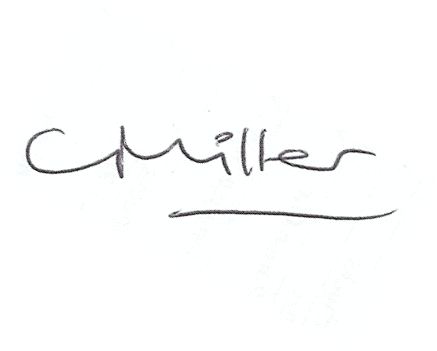 Claire MillerParish Clerk13th March 2020